ГОДИШЊИ ИЗВЕШТАЈ О РАДУ ВОДНЕ ИНСПЕКЦИЈЕ  АПВ												ГОДИНА : 2021.Укупно записника:	  443		Укупно решења	  63	+	61                                                       Република Србија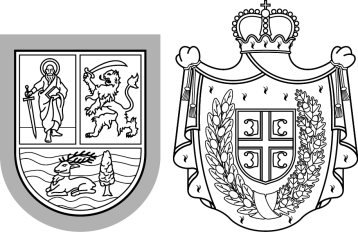 Аутономна Покрајина ВојводинаПокрaјински секретaријaт зa пољопривреду, 
водопривреду и шумaрствоБулевар Михајла Пупина 16, 21000 Нови СадТ: +381 21 487 44 11; 456 721 F: +381 21 456 040      psp@vojvodina.gov.rs            бр. 104-325-сл. / 2022-04              дана: 04.01.2022. годинеРедни бројРВИОкругпланзаписникзаписникзаписникзаписникинспек-цијски надзоринспек-цијски надзорсл. белешкапревент. меререшењарешењарешењапријавепријавепријаведописи + сл. белешкерешења за накнадеРедни бројРВИОкругпланредовниванредниконтролнидопунскинајављенненајављенсл. белешкапревент. мереоткл. незаконитостиприбављање вод. акатазабранапрекршај привр. пр.кривичнедописи + сл. белешкерешења за накнаде123456789101112131415161718191.Марија НоваковићСремски270027301000002892.Вељко КомадЈужнобачки857886207888200140110184613.Саша ГајићЈужнобанатски1007122210714341321310074.Дубравка ВељовићЈужнобачки1054410091441103015144122305.6.УКУПНО2901952153211952483013322861361061